Student Engagement Support 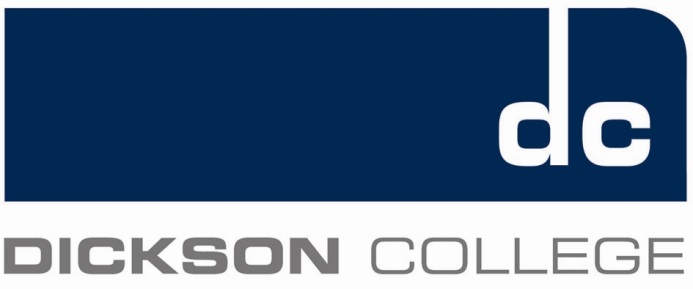 at Dickson College 2022
Student Engagement Support at Dickson College 2022
Student Engagement Support at Dickson College 2022
If you have any worries about how you’re going or if you're worried about a friend, we are here to support you. Please come down to Student Engagement and talk with us about your concernsIf you have any worries about how you’re going or if you're worried about a friend, we are here to support you. Please come down to Student Engagement and talk with us about your concernsIf you have any worries about how you’re going or if you're worried about a friend, we are here to support you. Please come down to Student Engagement and talk with us about your concernsEngagement Leaders Robert Howatson, Caitlin Hanby and David GreenRobert Howatson, Caitlin Hanby and David GreenEngagement Advisors – Year 11Margaret O’Donell, Tara Goodsell and Rose Gagliardi Margaret O’Donell, Tara Goodsell and Rose Gagliardi Engagement Advisors – Year 12 Ella Packham, John Forrest and Tania Balind Ella Packham, John Forrest and Tania Balind Student Advisors Katie Molloy, Gustavo Rivera and Vanessa AkisterKatie Molloy, Gustavo Rivera and Vanessa AkisterIndigenous Contact OfficersElinor Archer and Jenny DriesElinor Archer and Jenny DriesSchool PsychologistGraham Mackay (Wed - Fri)Graham Mackay (Wed - Fri)Student Engagement Administration TeamAnne-Maree Wigney, Lyndal Bolton and Karen BurtEmail: DicksonC.studentadmin@ed.act.edu.au Anne-Maree Wigney, Lyndal Bolton and Karen BurtEmail: DicksonC.studentadmin@ed.act.edu.au Student absences emailDicksonC.absences@ed.act.edu.au DicksonC.absences@ed.act.edu.au How to get mental health help outside of schoolHow to get mental health help outside of schoolHow to get mental health help outside of schoolIt is important to know where to go if you need mental health support outside of school, particularly over the school holidays or when you leave school.It is important to know where to go if you need mental health support outside of school, particularly over the school holidays or when you leave school.It is important to know where to go if you need mental health support outside of school, particularly over the school holidays or when you leave school.In Crisis:In Crisis:In Crisis:If you or someone you know is talking about suicide, please seek help from one of the following services urgently.If you or someone you know is talking about suicide, please seek help from one of the following services urgently.If you or someone you know is talking about suicide, please seek help from one of the following services urgently.ACT Crisis, Assessment & Treatment Team (CATT) Available 24 hours a dayACT Crisis, Assessment & Treatment Team (CATT) Available 24 hours a day1800 629 354 or 6205 1065NSW Mental Health Access LineNSW Mental Health Access Line1800 011 511 Emergency ServicesFrom Mobile phoneEmergency ServicesFrom Mobile phone000112LifelineLifeline13 11 14 www.lifeline.org.au Kids HelplineKids Helpline1800 55 1800 kidshelpline.com.au Suicide Call Back ServiceSuicide Call Back Service1300 659 467suicidecallbackservice.org.au Other helpful services:Other helpful services:An appointment with your own or any General Practitioner (GP) is a great place to start. The GP will be able to refer you to the right support services after you have a chat with them.An appointment with your own or any General Practitioner (GP) is a great place to start. The GP will be able to refer you to the right support services after you have a chat with them.Winnunga Nimmityjah Aboriginal Health and Community Services (WNAHCS)6284 6222Yarning Safe’N’Strong – Available 24/7Free and confidential counselling service for Aboriginal and Torres Strait Islander Peoples1800 959 563Headspace ACTeHeadspace6113 5700Headspace Queanbeyan5131 1500ACT Child and Adolescent Mental Health Service (CAMHS)5124 1407 (Northside)5124 3133 (Southside) NSW Mental Health Line1800 011 511The Junction Youth Health Service(Medical and Counselling Services)6232 2323Child and Youth Protection Services (CYPS)1300 556 729Onelink - Homelessness1800 176 468Menslink mentoring and counselling(supporting young men in Canberra)6287 2226Carers ACT1800 960 990Translating & Interpreter Service(if English is not your first language and you require assistance)13 14 50Online SupportOnline SupportHeadspaceHeadspace – Yarn Safe headspace.org.auheadspace.org.au/yarn-safeReach Out (lots of mental health and drug and alcohol info)au.reachout.comBeyond Blue (depression and anxiety)beyondblue.org.auThe Black Dog Institute (depression and bipolar disorder)blackdoginstitute.org.auThe Butterfly Foundation (eating disorders and body image)thebutterflyfoundation.org.auCannabis Information and Supportcannabissupport.com.au Online treatment or prevention programs for common mental health problems, such as anxiety and depressionmoodgym.anu.edu.auOther Mental Health apps Smiling Mind Virtual Hope Box